Idazkaritzan entregatzeko kredituak amortizatzeko Nik,_____________________________,__________NANdunak eta Euskal Herriko Unibertsitateko Zientzia eta Teknologia 	Fakultateko 	_______________________________ Saileko Irakasleak. ONDOKOAREN BERRI EMATEN DUT : 	________________________________, 	NANdunak, UPV/EHUko borondatezko praktikak egin ditu. Egindako lanak guztira_______orduko iraupena izan du eta horrenbestez aipaturiko jarduera _____kreditu amortizatzeko baliogarria da. Hau horrela izateko _____________________ko Gradu Ikasketen Batzordearen onespena du. 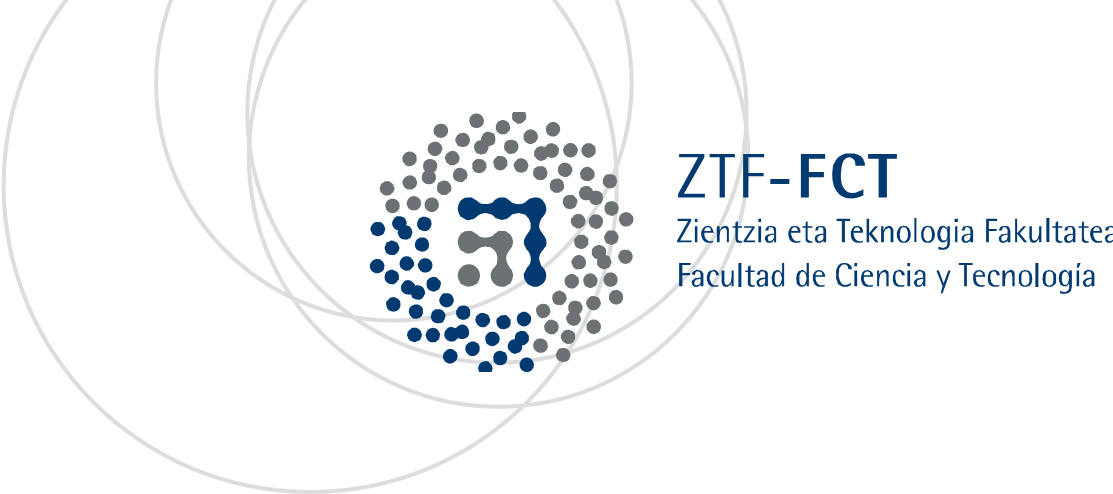 Eta honako hau behar den lekuan ager dadin, Leioa, 20 .eko __________, ___a Sinatuta: ____________________ 				_____________________ GIB Koordinatzailea 				Praktikaren tutorea **Atxikituta doa Ikaslearen azken memoria 